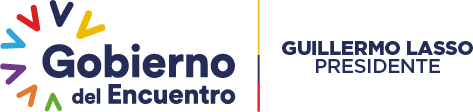 CONVOCATORIA AL PROCESO DE SELECCIÓN DE PERSONAL PARA TRABAJAR EN LA DIRECCIÓN ZONAL 5 GUAYAS DEL MINISTERIO DE AMBIENTE, AGUA Y TRANSICIÓN ECOLÓGICA.GUAYAS – GUAYAQUILRequisitos:Estar en pleno ejercicio de los derechos previstos en la Ley para el desempeño de la función públicaCapacidad de trabajo en equipo, liderazgo, buenas relaciones interpersonales, capacidad de adaptación al cambio, pro-actividad.NOTA: Las personas interesadas en participar en este proceso de selección deberán presentar su hoja de vida al correo: seleccionambientalDZ5@gmail.com hasta las 17h00 del 07 de enero de 2023.En caso de ser seleccionado se solicitará los documentos de respaldo.No. vacante y nombre del puestoTítulo/área requeridaGrupo ocupacional R.M.UNivel de instrucciónTiempo de experiencia mínimaespecíficaEspecificidad de la experienciaLugar de trabajo1Analista Zonal Administrativo Financiero 2Administración de Empresas, Administración Pública, Economía y Finanzas.Servidor público 4(USD1086)Técnico SuperiorTecnológico SuperiorTercer nivelTécnico Superior (5 años).Tecnológico Superior (4 años)Tercer nivel (2 años)Estados Financiero, Análisis de los Estados Financiero, Control Interno, Manejo Presupuestario, Reformas Presupuestarias, Compras Corporativas, Manejo de Sistemas Autorizados para compras corporativas, Control y Administración de Bienes, Administración de Talento Humano y Manejo del sistema Spryn.Guayaquil